Об  изменении решения  Савскогосельского Совета депутатов от 29 декабря 2022 г. № 20-2На основании пункта 2 статьи 122 Бюджетного кодекса Республики Беларусь Савский сельский Совет депутатов РЕШИЛ:1. Приложения 2-4 в решении Савского сельского Совета депутатов от 29 декабря 2022 г. № 20-2 «О  бюджете сельсовета на 2023 год» изложить в новой редакции (прилагаются).2. Настоящее решение вступает в силу после его официального опубликования.Председатель                                                                   В. Л. Масловский	Приложение 2	к решению 	Савского сельского 	Совета депутатов  	29.12.2022 № 20-2  (в редакции решения  Савского сельского                                                            Совета депутатов                                                              27.04.2023 № 23-1)РАСХОДЫбюджета сельсовета  по функциональной классификации расходов бюджета по разделам, подразделам и видам                                                                                                         (рублей)Приложение 3к решению Савского сельского Совета депутатов  29.12.2022 № 20-2 (в     редакции решения  Савского сельского                                                            Совета депутатов                                                              27.04.2023 № 23-1)РАСПРЕДЕЛЕНИЕ бюджетных назначений по сельскомуисполнительному комитету в соответствиис ведомственной классификацией расходовбюджета  сельсовета и функциональнойклассификацией расходов бюджета                                                                                                            (рублей)Приложение 4к решению Савского сельского Совета депутатов  29.12.2022 № 20-2 (в редакции решения  Савского сельского                                                            Совета депутатов                                                              27.04.2023 № 23-1)ПЕРЕЧЕНЬгосударственных программ и подпрограмм, финансирование которых предусматривается за счетсредств  бюджета сельсовета, в разрезе ведомственнойклассификации расходов бюджета сельсовета ифункциональной классификации расходов бюджета                                          (рублей)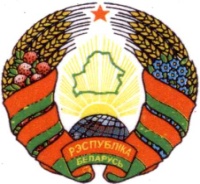 ГОРАЦКІ  РАЁННЫ			                    ГОРЕЦКИЙ РАЙОННЫЙ   САВЕТ ДЭПУТАТАЎ 				 СОВЕТ ДЕПУТАТОВ	САУСКI СЕЛЬСКI                                             САВСКИЙ СЕЛЬСКИЙСАВЕТ ДЭПУТАТАЎ                                      СОВЕТ ДЕПУТАТОВ   РАШЭННЕ			                              РЕШЕНИЕ27.04.2023 № 23-1                                                     аг. Сава	          		                      	                                            аг. СаваНаименованиеРазделПодразделВидСуммаОБЩЕГОСУДАРСТВЕННАЯ ДЕЯТЕЛЬНОСТЬ010000107 738,00Государственные органы общего назначения01010093 729,00Органы местного управления и самоуправления01010493 729,00Резервные фонды010900346,00Резервные фонды  местных исполнительных и распорядительных органов010904346,00Другая общегосударственная деятельность0110002 700,00Иные общегосударственные вопросы0110032 700,00Межбюджетные трансферты01110010 963,00Трансферты бюджетам других уровней01110110 963,00ЖИЛИЩНО-КОММУНАЛЬНЫЕ УСЛУГИ И ЖИЛИЩНОЕ СТРОИТЕЛЬСТВО06000019 700,00Благоустройство населенных пунктов06030019 700,00ВСЕГО расходов000000127 438,00НаименованиеГлаваРазделПодразделВидОбъем финансированияСавский сельский исполнительный комитет 010000000127 438,00Общегосударственная деятельность010010000107 738,00Государственные органы общего назначения01001010093 729,00Органы местного управления и самоуправления01001010493 729,00Резервные фонды010010900346,00Резервные фонды  местных исполнительных и распорядительных органов010010904346,00Другая общегосударственная деятельность0100110002 700,00Иные общегосударственные вопросы0100110032 700,00Межбюджетные трансферты01001110010 963,00Трансферты бюджетам других уровней01001110110 963,00Жилищно-коммунальные услуги и жилищное строительство01006000019 700,00Благоустройство населенных пунктов01006030019 700,00ВСЕГО расходов000000000127 438,00Наименование государственной программы, подпрограммыНаименование раздела по функциональной классификации расходовРаспорядитель средствОбъем финансирова-ния1.Государственная программа «Комфортное жилье и благоприятная среда» на 2021 - 2025 годы, утвержденная постановлением Совета Министров Республики Беларусь от 28 января 2021 г. № 50:подпрограмма  2 «Благоустройство»Жилищно-коммунальные услуги и жилищное строительствоСавский сельский исполнительный комитет19 700,00Итого по программеИтого по программеИтого по программе19 700,00ИТОГОИТОГОИТОГО19 700,00